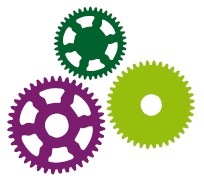 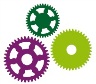 Informatie voorlichtingsboek voor de leerlingen										Zie ook nog volgende bladzijde!Informatie voor de MaSmarktBedankt voor uw aanmelding!		Naam organisatieContactpersoonAdres en postcodeTelefoonnummerE-mailadresWebsiteKorte omschrijving van de organisatie…Verwachte aantal stageplaatsen voor het schooljaar 2015 / 2016…Wij zoeken maatschappelijke stagiaires voor…Wij hebben maatschappelijke stagiaires in deze periode nodig…Bij ons loopt de  maatschappelijke stagiaire op deze dagen en tijden stage…Tijdens de MaSmarkt hebben wij het volgende materiaal nodig…Overige opmerkingen…